УТВЕРЖДАЮЗам. директора по производственной метрологии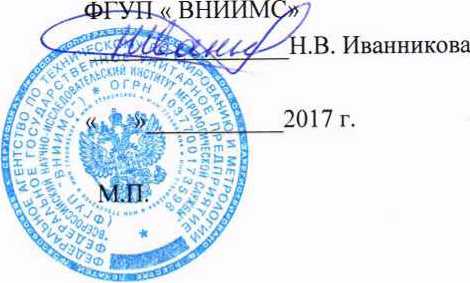 ПРЕОБРАЗОВАТЕЛИ ДАВЛЕНИЯ ТП-140Д, ТП-140Д(М)МЕТОДИКА ПОВЕРКИ
МИ 207.1 -032 -20172017 г.1СОДЕРЖАНИЕВВЕДЕНИЕ	3ОПЕРАЦИИ ПОВЕРКИ	СРЕДСТВА ПОВЕРКИ	ТРЕБОВАНИЯ К КВАЛИФИКАЦИИ ПОВЕРИТЕЛЕЙТРЕБОВАНИЯ БЕЗОПАСНОСТИ	5УСЛОВИЯ ПОВЕРКИ	5ПОДГОТОВКА К ПОВЕРКЕ	5ПРОВЕДЕНИЕ ПОВЕРКИ	5Внешний осмотр	5 Опробование	5 Определение основной приведенной погрешности измерений	6ОФОРМЛЕНИЕ РЕЗУЛЬТАТОВ ИЗМЕРЕНИЙ	72-£»• -£*■ВВЕДЕНИЕНастоящая рекомендация по поверке распространяется на преобразователи давления ТП-140Д и ТП-140Д(М) (далее - преобразователи), изготовленные по техническим условиям ТУ 4212-002-56347017-2017, и устанавливает методику их первичной и периодической поверок.Межповерочный интервал - 1 год.31 ОПЕРАЦИИ ПОВЕРКИПри проведении поверки должны быть выполнены операции, приведенные в таблице 1. Таблица 12 СРЕДСТВА ПОВЕРКИПри проведении поверки применяются средства измерений, указанные в таблице 2. Таблица 2Примечание: Средства поверки, перечисленные в таблице 2, могут быть заменены аналогичными, обеспечивающими требуемую точность и пределы измерений.ТРЕБОВАНИЯ К КВАЛИФИКАЦИИ ПОВЕРИТЕЛЕЙК поверке допускают лиц, изучивших эксплуатационную документацию на поверяемые преобразователи давления ТП-140Д, ТП-140Д(М).ТРЕБОВАНИЯ БЕЗОПАСНОСТИПри проведении поверки соблюдают требования безопасности, согласно эксплуатационной документации на поверяемые преобразователи давления ТП-140Д, ТП- 140Д(М), на используемое поверочное, испытательное и вспомогательное оборудование. Кроме того при поверке на месте эксплуатации необходимо руководствоваться требованиями безопасности, устанавливаемыми на эксплуатирующем предприятии.45. УСЛОВИЯ ПОВЕРКИЛ Операции по всем пунктам настоящей методики проводят при следующих влияющих факторах:температура окружающего воздуха, °С:	20±5относительная влажность воздуха, %, не более:	80Применяемые при поверке средства измерений и эталоны должны иметь действующий срок поверки. Эталоны должны быть аттестованы согласно постановлению Правительства РФ от 23 сентября 2010 г. № 734 "Об эталонах единиц величин, используемых в сфере государственного регулирования обеспечения единства измерений".ПОДГОТОВКА К ПОВЕРКЕПеред проведением поверки выполняют следующие работы:проверка выполнения условий п. 3, п. 4 и п. 5.1 настоящей рекомендации;подготовка поверяемого преобразователя и средств поверки к работе согласно их эксплуатационной документации;- выдержка преобразователей в условиях, указанных в п. 5.1 не менее одного часа, затем подключают питание и выдерживают не менее 10 минут.ПРОВЕДЕНИЕ ПОВЕРКИВнешний осмотр.При проведении внешнего осмотра должно быть установлено:отсутствие механических повреждений (вмятин, трещин), влияющих на работоспособность преобразователей;соответствие внешнего вида, маркировки указаниям эксплуатационной документации.Результаты проверки считаются удовлетворительными, если внешний вид, маркировка преобразователей соответствуют требованиям эксплуатационной документации.Опробование.Перед опробованием преобразователи должны быть подключены к источнику постоянного электрического тока и к персональному компьютеру.Выполняются подготовительные работы в соответствии с руководством по эксплуатации.Проверяется работа преобразователей во всех режимах, предусмотренных эксплуатационной документацией.Результаты опробования считаются удовлетворительными, если они подтверждают работу преобразователей в режимах, предусмотренных эксплуатационной документацией.57.3 Определение основной приведенной погрешности измерений.Определение основной приведенной погрешности проводится сравнением величин давления Рд, заданного с помощью манометра избыточного давления грузопоршневого, и давления Рип, измеренного с помощью поверяемого преобразователя.Измерения проводятся в течение одного цикла повышения и понижения давления при пяти контрольных значениях измеряемой величины давления, достаточно равномерно распределенных в диапазоне измерений, включая граничные значения диапазона измерения.Значения контрольных точек измерения давления приведены в таблице 3.Таблица 3По результатам измерения определяют приведенные погрешности измерений у, % как абсолютную величину разности заданного и измеренного давлений, отнесённую к верхнему пределу измерений преобразователя ВПИ и умноженную на 100 %:У = (| Рип- Рд | / ВПИ)*100%.Основную приведенную погрешность (ут) измерений, выраженную в %, определяют как максимальную величину измеренной приведенной погрешности измеренийут = МАХ (| Рип- Рд | / ВПИ)*100%.Результаты определения основной погрешности считаются удовлетворительными, если их величина не превышает допускаемого значения ±1,5 % от ВПИ.68. ОФОРМЛЕНИЕ РЕЗУЛЬТАТОВ ИЗМЕРЕНИЙПоложительные результаты поверки оформляют свидетельством о поверке в соответствии с ПриказОхМ № 1815 Минпромторга России от 02 июля 2015г «Об утверждении Порядка проведения поверки средств измерений, требования к знаку поверки и содержанию свидетельства о поверке».При отрицательных результатах поверки, проводится повторная поверка преобразователей, после чего весь цикл поверки повторяется. В случае повторного отрицательного результата, преобразователи бракуются выдается извещение о непригодности в соответствии с Приказом № 1815 Минпромторга России от 02 июля 2015г "Об утверждении Порядка проведения поверки средств измерений, требования знаку поверки и содержанию свидетельства о поверке".Научный сотрудник лаборатории 207.2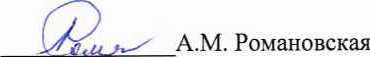 Начальник НИО 207 ФГУП «ВНИИМС»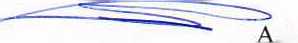 .А. Игнатов№п/пНаименование операцииНомер пункта документа по поверкеПроведение операции приПроведение операции при№п/пНаименование операцииНомер пункта документа по поверкепервичнойповеркепериодическойповерке1Внешний осмотрп. 7.1++2Опробованиеп. 7.2++3Определение основной приведенной погрешности измерений.п. 7.3++4Оформление результатов поверкип. 8++Номер пункта документа по поверкеНаименование и тип (условное обозначение) основного или вспомогательного средства поверки, обозначение нормативного документа, регламентирующего технические требования, и (или) метрологические и основные технические характеристики средства поверкип.п.7.2 -7.3Манометр избыточного давления грузопоршневой МП-2500 класса точности 0,05. Диапазон измерений 0-250 МПа. Манометр избыточного давления грузопоршневой МП-600 2 разряд, класс точности 0,05.Диапазон измерений 0-60 МПа.п.п.7.2-7.3Источник постоянного электрического тока.Диапазон измерений, МПаКонтрольные точки измерения давления, МПаКонтрольные точки измерения давления, МПаКонтрольные точки измерения давления, МПаКонтрольные точки измерения давления, МПаКонтрольные точки измерения давления, МПаОт 0 до 40010203040От 0 до 60020304060От 0 до 1000206080100